OBRAZAC POZIVA ZA ORGANIZACIJU VIŠEDNEVNE IZVANUČIONIČKE NASTAVE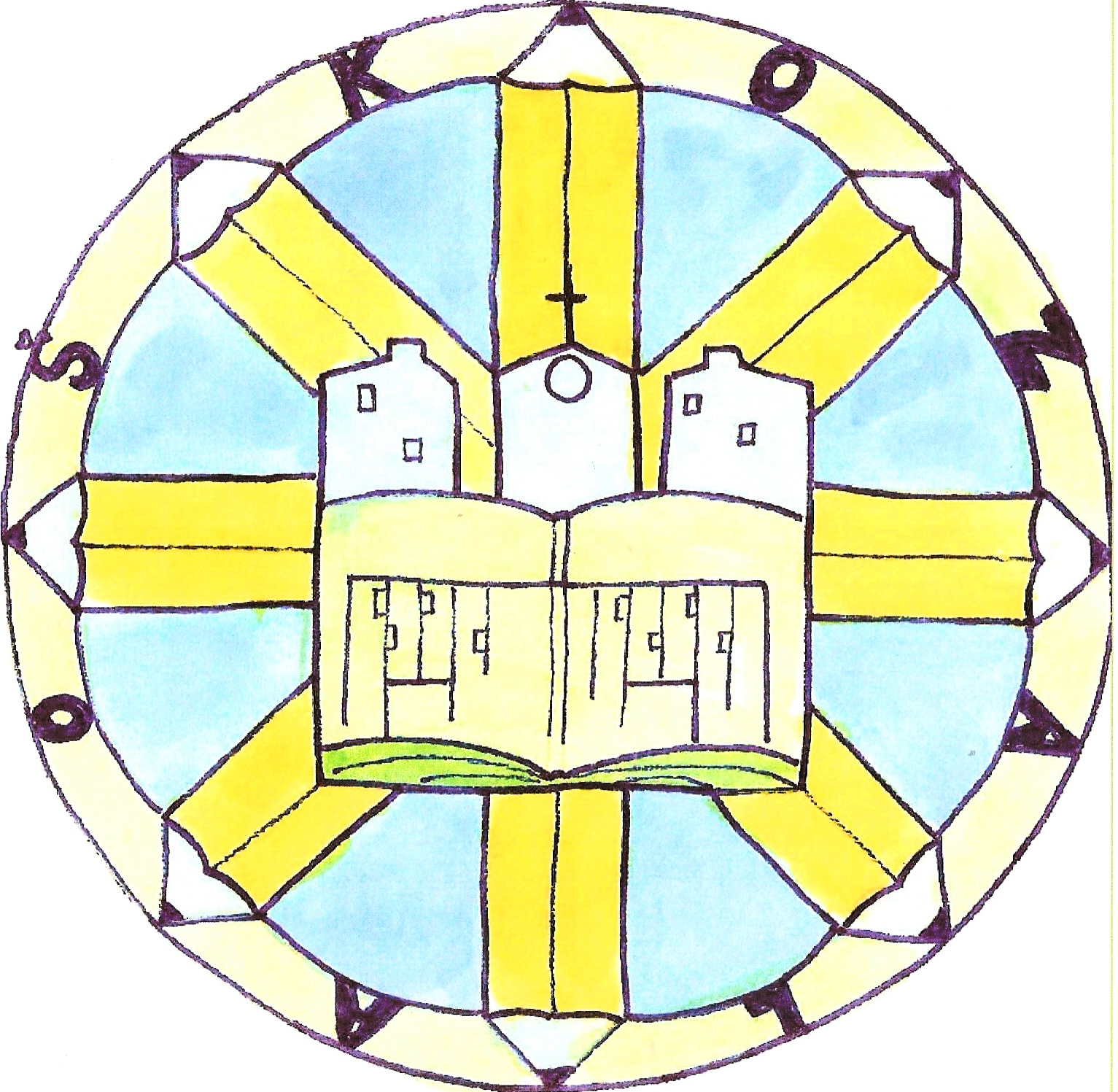 OBRAZAC POZIVA ZA ORGANIZACIJU VIŠEDNEVNE IZVANUČIONIČKE NASTAVEOBRAZAC POZIVA ZA ORGANIZACIJU VIŠEDNEVNE IZVANUČIONIČKE NASTAVEOBRAZAC POZIVA ZA ORGANIZACIJU VIŠEDNEVNE IZVANUČIONIČKE NASTAVEOBRAZAC POZIVA ZA ORGANIZACIJU VIŠEDNEVNE IZVANUČIONIČKE NASTAVEOBRAZAC POZIVA ZA ORGANIZACIJU VIŠEDNEVNE IZVANUČIONIČKE NASTAVEOBRAZAC POZIVA ZA ORGANIZACIJU VIŠEDNEVNE IZVANUČIONIČKE NASTAVEOBRAZAC POZIVA ZA ORGANIZACIJU VIŠEDNEVNE IZVANUČIONIČKE NASTAVEOBRAZAC POZIVA ZA ORGANIZACIJU VIŠEDNEVNE IZVANUČIONIČKE NASTAVEOBRAZAC POZIVA ZA ORGANIZACIJU VIŠEDNEVNE IZVANUČIONIČKE NASTAVEOBRAZAC POZIVA ZA ORGANIZACIJU VIŠEDNEVNE IZVANUČIONIČKE NASTAVEBroj ponude17-201517-20151.       Podaci o školi:1.       Podaci o školi:1.       Podaci o školi:Upisati tražene podatkeUpisati tražene podatkeUpisati tražene podatkeUpisati tražene podatkeUpisati tražene podatkeUpisati tražene podatkeIme škole:Ime škole:Ime škole: Osnovna škola Kozala Osnovna škola Kozala Osnovna škola Kozala Osnovna škola Kozala Osnovna škola Kozala Osnovna škola KozalaAdresa:Adresa:Adresa: Ante Kovačića 21 Ante Kovačića 21 Ante Kovačića 21 Ante Kovačića 21 Ante Kovačića 21 Ante Kovačića 21Mjesto:Mjesto:Mjesto: Rijeka Rijeka Rijeka Rijeka Rijeka RijekaPoštanski broj:Poštanski broj:Poštanski broj: 51000 Rijeka 51000 Rijeka 51000 Rijeka 51000 Rijeka 51000 Rijeka 51000 Rijeka3.       Tip putovanja:3.       Tip putovanja:3.       Tip putovanja:Uz planirano upisati broj dana i noćenjaUz planirano upisati broj dana i noćenjaUz planirano upisati broj dana i noćenjaUz planirano upisati broj dana i noćenjaUz planirano upisati broj dana i noćenjaUz planirano upisati broj dana i noćenjaa)  Škola u prirodia)  Škola u prirodia)  Škola u prirodidanadanadanadananoćenjanoćenjanoćenjab)  Višednevna terenska nastavab)  Višednevna terenska nastavab)  Višednevna terenska nastavadanadanadanadananoćenjanoćenjanoćenjac)  Školska ekskurzijac)  Školska ekskurzijac)  Školska ekskurzija3 dana3 dana3 dana3 dana2 noćenja2 noćenja2 noćenjad)  Posjetd)  Posjetd)  Posjetdanadanadanadananoćenjanoćenjanoćenja4.       Odredište                                                                                               Označiti s X ili upisati ime države4.       Odredište                                                                                               Označiti s X ili upisati ime države4.       Odredište                                                                                               Označiti s X ili upisati ime države4.       Odredište                                                                                               Označiti s X ili upisati ime države4.       Odredište                                                                                               Označiti s X ili upisati ime države4.       Odredište                                                                                               Označiti s X ili upisati ime države4.       Odredište                                                                                               Označiti s X ili upisati ime države4.       Odredište                                                                                               Označiti s X ili upisati ime države4.       Odredište                                                                                               Označiti s X ili upisati ime državea)  u Republici Hrvatskoja)  u Republici Hrvatskoja)  u Republici Hrvatskoj Zadar Zadar Zadar Zadar Zadar Zadarb)  u inozemstvub)  u inozemstvub)  u inozemstvu5.Planirano vrijeme realizacije5.Planirano vrijeme realizacije5.Planirano vrijeme realizacije5.Planirano vrijeme realizacijeOd     29.05.                                  Do        7.6.                                                      2015.Od     29.05.                                  Do        7.6.                                                      2015.Od     29.05.                                  Do        7.6.                                                      2015.Od     29.05.                                  Do        7.6.                                                      2015.Od     29.05.                                  Do        7.6.                                                      2015.Od     29.05.                                  Do        7.6.                                                      2015. (u predložena dva tjedna) (u predložena dva tjedna) (u predložena dva tjedna) (u predložena dva tjedna)         Datum Mjesec                       DatumMjesec                                  Godina         Datum Mjesec                       DatumMjesec                                  Godina         Datum Mjesec                       DatumMjesec                                  Godina         Datum Mjesec                       DatumMjesec                                  Godina         Datum Mjesec                       DatumMjesec                                  Godina         Datum Mjesec                       DatumMjesec                                  Godina6.       Broj sudionika6.       Broj sudionika6.       Broj sudionikaUpisati brojUpisati brojUpisati brojUpisati brojUpisati brojUpisati broja) Predviđeni broj učenikaa) Predviđeni broj učenikaa) Predviđeni broj učenika 17 17 17 17s mogućnošću odstupanja za tri učenikas mogućnošću odstupanja za tri učenikab) Predviđeni broj učiteljab) Predviđeni broj učiteljab) Predviđeni broj učitelja 2 2 2 2 2 2c) Očekivani broj gratis ponudac) Očekivani broj gratis ponudac) Očekivani broj gratis ponuda7.       Plan puta7.       Plan puta7.       Plan putaUpisati traženoUpisati traženoUpisati traženoUpisati traženoUpisati traženoUpisati traženoMjesto polaskaMjesto polaskaMjesto polaska Rijeka Rijeka Rijeka Rijeka Rijeka RijekaUsputna odredištaUsputna odredištaUsputna odredišta Prijedlog odredišta:Dan: Rijeka – Šibenik – NP Krka – Zadar (noćenje)Dan: NP Kornati – Nin – Sokolarski centar – Zadar (noćenje)Dan: kuća Nikole Tesle, Park prirode Velebit ,povratak u Rijeku Prijedlog odredišta:Dan: Rijeka – Šibenik – NP Krka – Zadar (noćenje)Dan: NP Kornati – Nin – Sokolarski centar – Zadar (noćenje)Dan: kuća Nikole Tesle, Park prirode Velebit ,povratak u Rijeku Prijedlog odredišta:Dan: Rijeka – Šibenik – NP Krka – Zadar (noćenje)Dan: NP Kornati – Nin – Sokolarski centar – Zadar (noćenje)Dan: kuća Nikole Tesle, Park prirode Velebit ,povratak u Rijeku Prijedlog odredišta:Dan: Rijeka – Šibenik – NP Krka – Zadar (noćenje)Dan: NP Kornati – Nin – Sokolarski centar – Zadar (noćenje)Dan: kuća Nikole Tesle, Park prirode Velebit ,povratak u Rijeku Prijedlog odredišta:Dan: Rijeka – Šibenik – NP Krka – Zadar (noćenje)Dan: NP Kornati – Nin – Sokolarski centar – Zadar (noćenje)Dan: kuća Nikole Tesle, Park prirode Velebit ,povratak u Rijeku Prijedlog odredišta:Dan: Rijeka – Šibenik – NP Krka – Zadar (noćenje)Dan: NP Kornati – Nin – Sokolarski centar – Zadar (noćenje)Dan: kuća Nikole Tesle, Park prirode Velebit ,povratak u RijekuKrajnji cilj putovanjaKrajnji cilj putovanjaKrajnji cilj putovanja Zadar Zadar Zadar Zadar Zadar Zadar8.       Vrsta prijevoza8.       Vrsta prijevoza8.       Vrsta prijevozaTraženo označiti ili dopisati kombinacije  s relacijamaTraženo označiti ili dopisati kombinacije  s relacijamaTraženo označiti ili dopisati kombinacije  s relacijamaTraženo označiti ili dopisati kombinacije  s relacijamaTraženo označiti ili dopisati kombinacije  s relacijamaTraženo označiti ili dopisati kombinacije  s relacijamaa)  Autobusa)  Autobusa)  Autobus X X X X X Xb)  Vlakb)  Vlakb)  Vlakc)  Brodc)  Brodc)  Brod Za posjet NP Kornati Za posjet NP Kornati Za posjet NP Kornati Za posjet NP Kornati Za posjet NP Kornati Za posjet NP Kornatid)  Zrakoplovd)  Zrakoplovd)  Zrakoplove)  Kombinirani prijevoze)  Kombinirani prijevoze)  Kombinirani prijevoz9.       Smještaj9.       Smještaj9.       SmještajOznačiti  s X/upisati  broj  zvjezdica/dopisati   (moguće  označiti  više smještajnih kapaciteta)Označiti  s X/upisati  broj  zvjezdica/dopisati   (moguće  označiti  više smještajnih kapaciteta)Označiti  s X/upisati  broj  zvjezdica/dopisati   (moguće  označiti  više smještajnih kapaciteta)Označiti  s X/upisati  broj  zvjezdica/dopisati   (moguće  označiti  više smještajnih kapaciteta)Označiti  s X/upisati  broj  zvjezdica/dopisati   (moguće  označiti  više smještajnih kapaciteta)Označiti  s X/upisati  broj  zvjezdica/dopisati   (moguće  označiti  više smještajnih kapaciteta)a) Hostela) Hostela) Hostelb) Hotelb) Hotelb) HotelX_3_ (upisati broj*)X_3_ (upisati broj*)X_3_ (upisati broj*)X_3_ (upisati broj*)X_3_ (upisati broj*)X_3_ (upisati broj*)c) Pansionc) Pansionc) Pansiond) Drugod) Drugod) Drugo11.     U cijenu uključiti i stavke putnog osiguranja od:11.     U cijenu uključiti i stavke putnog osiguranja od:11.     U cijenu uključiti i stavke putnog osiguranja od:11.     U cijenu uključiti i stavke putnog osiguranja od:11.     U cijenu uključiti i stavke putnog osiguranja od:11.     U cijenu uključiti i stavke putnog osiguranja od:Traženo  označiti  s X ili dopisatiTraženo  označiti  s X ili dopisatiTraženo  označiti  s X ili dopisatia) Posljedica nesretnoga slučaja/nezgodea) Posljedica nesretnoga slučaja/nezgodea) Posljedica nesretnoga slučaja/nezgode X X X X X Xb) Zdravstveno osiguranje za inozemna putovanjab) Zdravstveno osiguranje za inozemna putovanjab) Zdravstveno osiguranje za inozemna putovanjac) Otkaza putovanjac) Otkaza putovanjac) Otkaza putovanjad) Osiguranje prtljaged) Osiguranje prtljaged) Osiguranje prtljageRok dostave ponuda jeRok dostave ponuda jeRok dostave ponuda je27.02.2015 .27.02.2015 .27.02.2015 .27.02.2015 .Do12,00sati.Javno otvaranje ponuda održat će se u Školi dana  27.02.2015.Javno otvaranje ponuda održat će se u Školi dana  27.02.2015.Javno otvaranje ponuda održat će se u Školi dana  27.02.2015.Javno otvaranje ponuda održat će se u Školi dana  27.02.2015.Javno otvaranje ponuda održat će se u Školi dana  27.02.2015.Javno otvaranje ponuda održat će se u Školi dana  27.02.2015.Javno otvaranje ponuda održat će se u Školi dana  27.02.2015.u           14,00           sati.u           14,00           sati.Napomena:Napomena:Napomena:Napomena:Napomena:Napomena:Napomena:Pristigle ponude trebaju biti u skladu s propisima vezanim uz turističku djelatnostPristigle ponude trebaju biti u skladu s propisima vezanim uz turističku djelatnostPristigle ponude trebaju biti u skladu s propisima vezanim uz turističku djelatnostPristigle ponude trebaju biti u skladu s propisima vezanim uz turističku djelatnostPristigle ponude trebaju biti u skladu s propisima vezanim uz turističku djelatnostPristigle ponude trebaju biti u skladu s propisima vezanim uz turističku djelatnostPristigle ponude trebaju biti u skladu s propisima vezanim uz turističku djelatnostPristigle ponude trebaju biti u skladu s propisima vezanim uz turističku djelatnostPristigle ponude trebaju biti u skladu s propisima vezanim uz turističku djelatnostPonuditelj dostavlja ponude čija je cijena razrađena po traženim točkama (od 8 do 10) te ukupna cijena tražene ponude uključujući licenciranog turističkog pratitelja za svaku grupu od 15 do 75 putnikaPonuditelj dostavlja ponude čija je cijena razrađena po traženim točkama (od 8 do 10) te ukupna cijena tražene ponude uključujući licenciranog turističkog pratitelja za svaku grupu od 15 do 75 putnikaPonuditelj dostavlja ponude čija je cijena razrađena po traženim točkama (od 8 do 10) te ukupna cijena tražene ponude uključujući licenciranog turističkog pratitelja za svaku grupu od 15 do 75 putnikaPonuditelj dostavlja ponude čija je cijena razrađena po traženim točkama (od 8 do 10) te ukupna cijena tražene ponude uključujući licenciranog turističkog pratitelja za svaku grupu od 15 do 75 putnikaPonuditelj dostavlja ponude čija je cijena razrađena po traženim točkama (od 8 do 10) te ukupna cijena tražene ponude uključujući licenciranog turističkog pratitelja za svaku grupu od 15 do 75 putnikaPonuditelj dostavlja ponude čija je cijena razrađena po traženim točkama (od 8 do 10) te ukupna cijena tražene ponude uključujući licenciranog turističkog pratitelja za svaku grupu od 15 do 75 putnikaPonuditelj dostavlja ponude čija je cijena razrađena po traženim točkama (od 8 do 10) te ukupna cijena tražene ponude uključujući licenciranog turističkog pratitelja za svaku grupu od 15 do 75 putnikaPonuditelj dostavlja ponude čija je cijena razrađena po traženim točkama (od 8 do 10) te ukupna cijena tražene ponude uključujući licenciranog turističkog pratitelja za svaku grupu od 15 do 75 putnikaPonuditelj dostavlja ponude čija je cijena razrađena po traženim točkama (od 8 do 10) te ukupna cijena tražene ponude uključujući licenciranog turističkog pratitelja za svaku grupu od 15 do 75 putnikaU obzir će se uzimati ponude zaprimljene u poštanskom uredu do navedenog roka i uz iskazane cijene tražene po stavkamaU obzir će se uzimati ponude zaprimljene u poštanskom uredu do navedenog roka i uz iskazane cijene tražene po stavkamaU obzir će se uzimati ponude zaprimljene u poštanskom uredu do navedenog roka i uz iskazane cijene tražene po stavkamaU obzir će se uzimati ponude zaprimljene u poštanskom uredu do navedenog roka i uz iskazane cijene tražene po stavkamaU obzir će se uzimati ponude zaprimljene u poštanskom uredu do navedenog roka i uz iskazane cijene tražene po stavkamaU obzir će se uzimati ponude zaprimljene u poštanskom uredu do navedenog roka i uz iskazane cijene tražene po stavkamaU obzir će se uzimati ponude zaprimljene u poštanskom uredu do navedenog roka i uz iskazane cijene tražene po stavkamaU obzir će se uzimati ponude zaprimljene u poštanskom uredu do navedenog roka i uz iskazane cijene tražene po stavkamaU obzir će se uzimati ponude zaprimljene u poštanskom uredu do navedenog roka i uz iskazane cijene tražene po stavkama